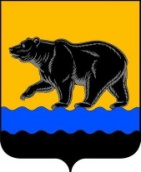 АДМИНИСТРАЦИЯ ГОРОДА НЕФТЕЮГАНСКАПОСТАНОВЛЕНИЕ07.06.2023											№ 70-нпг.НефтеюганскО внесении изменения в постановление администрации города Нефтеюганска от 13.10.2020 № 154-нп «Об утверждении положения об обеспечении питанием обучающихся в образовательных организациях города Нефтеюганска»В соответствии с Постановлением  Правительства  Ханты-Мансийского автономного округа - Югры от 10.02.2023 № 51-п «О едином перечне прав, льгот, социальных гарантий и компенсаций в Ханты-Мансийском автономном округе - Югре гражданам, принимающим участие в специальной военной операции, и членам их семей», Уставом города Нефтеюганска, в целях приведения в соответствие с законодательством Российской Федерации администрация города Нефтеюганска постановляет:1.Внести в постановление администрации города Нефтеюганска                               от 13.10.2020 № 154-нп «Об утверждении положения об обеспечении питанием обучающихся в образовательных организациях города Нефтеюганска»                                     (с изменениями, внесенными постановлениями администрации города                               от 09.11.2020 № 165-нп, от 01.11.2022 № 172-нп) следующее изменение,                        а именно: в приложении к постановлению:1.1.В подпункте 8.2 пункта 8 слова «, детям участников специальной военной операции, проводимой на территориях Донецкой Народной Республики, Луганской Народной Республики и Украины, детям граждан Российской Федерации, призванных на военную службу по мобилизации в Вооруженные Силы Российской Федерации» заменить на слова «, обучающимся, относящимся к категориям членов семей участников специальной военной операции, граждан Российской Федерации, призванных на военную службу по мобилизации в Вооруженные Силы Российской Федерации (за исключением лиц, в отношении которых в установленном законодательством Российской Федерации порядке компетентные органы Российской Федерации проводят процессуальные действия, направленные на установление признаков состава преступления по статье 337 и (или) статье 338 Уголовного кодекса Российской Федерации, или в отношении которых имеются вступившие в законную силу решения суда по одной из указанных статей Уголовного кодекса Российской Федерации».2.Обнародовать (опубликовать) постановление в газете «Здравствуйте, нефтеюганцы!».3.Департаменту по делам администрации города (Журавлев В.Ю.) разместить постановление на официальном сайте органов местного самоуправления города Нефтеюганска.Глава города Нефтеюганска                                                                        Э.Х.Бугай